Department of Treaty, Aboriginal & Torres Strait Islander Partnerships, Communities and the Arts  Community Recovery Hotline	1800 173 349General Enquiries 	13 74 68General Support Australian Red Cross	1800 733 276Gambling Help Line	1800 858 858Seniors Enquiry Line	1300 135 500St Vincent de Paul Statewide Assistance		1800 846 643Employment / Income Centrelink Australian Apprenticeships	13 36 33Centrelink Employment Services	13 28 50Employment Services Information	1800 464 800Family Assistance Office	13 61 50Job Seeker Hotline	13 62 68Medicare – General Enquiries	13 20 11National Debt Helpline	1800 007 007Older Australians Line	13 23 00Services Australia Information Services	13 24 68Legal & Advocacy Australian Financial Complaints Authority		1800 367 678Basic Rights Queensland	1800 358 511Commonwealth Ombudsman	1300 362 072Energy & Water Ombudsman	1800 662 837Insurance Council Australia	1300 728 228Legal Aid Queensland	1300 651 188Office of Fair Trading	13 74 68Residential Tenancies Authority	1300 366 311Telecommunications Industry Ombudsman		1800 062 058Business / Primary ProducerDepartment Agriculture & Fisheries	13 25 23Queensland Rural & Industry Development Authority	1800 623 946Health / Mental Health Australian Red Cross	1300 554 419Beyond Blue Info Line	1300 224 636Community Mental Health	4913 3200DV Connect Mensline	1800 600 626DV Connect Womensline	1800 811 811Kid’s Help Line	1800 551 800Lifeline Telephone Counselling	13 11 14Mensline Australia	1300 789 978Parentline	1300 301 300Queensland Health – 13HEALTH	13 43 25 84Relationships Australia	1300 364 277Local Support AgenciesCentral WestMaterial Goods & Emergency Relief AnglicareCQ Barcaldine	4651 2161Family Support and Advisory Services AnglicareCQBarcaldine	4651 2161Longreach	4658 0431Winton	4657 1734Blackall Neighbourhood Centre	4657 4440Central West Community Options Project	4657 2691Salvation Army Longreach	4658 0467Winton Neighbourhood Centre	4657 0000Council ContactsLongreach Regional Council	4658 4111Web: https://www.longreach.qld.gov.au/ Winton Shire	4657 2666
Neighbourhood Centre…………………... 4657 2680Web: https://www.winton.qld.gov.au/ Barcoo Shire	4658 6900Web:  https://www.barcoo.qld.gov.au/environment-planning/disaster-management 
https://www.barcoo.qld.gov.au/environment-planning/disaster-management/emergency-contactsBarcaldine Regional Council	4651 5600Web: https://www.barcaldinerc.qld.gov.au/ Blackall – Tambo Regional Council	4621 6600Web: http://www.btrc.qld.gov.au/ Get Ready Central Westhttps://www.barcaldinerc.qld.gov.au/downloads/file/1651/be-ready-central-westOther SupportAnimal Welfare League Qld – General Enquiries		5509 9000Crime Stoppers Australia	1800 333 000Disability and Community Care	13 74 68Elder Abuse Helpline	1300 651 192Energex - Emergency (24/7)	13 19 62Energex – General Enquiries	13 12 53Ergon Energy – Customer Service	13 10 46NDIS	1800 800 110Optus – Customer Service	13 39 37Origin Energy and Gas	13 24 61Poisons Information Centre	13 11 26Policelink	131 444Qld Community Support Scheme	1800 600 300RSPCA	1300 264 625SES Flood / Storm Emergency	13 25 00Telephone Interpreting Service	13 14 50Telstra - Crowd Support	13 22 00Commonwealth Government assistance Australian Government information on help available in an emergency  www.humanservices.gov.au/customer/themes/help-in-an-emergencyFurther information is available at https://www.qld.gov.au/community/disasters-emergencies/recovery-after-disaster or by phoning the Community Recovery Hotline 1800 173 349.Follow us on Facebook @RecoveryQLD 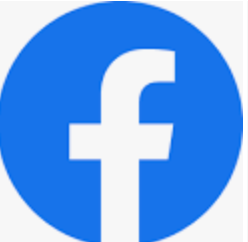 Useful LinksGivitwww.givit.org.auSchool ClosuresEmergency Closures Home Page (det.qld.gov.au)Disasters and alerts The central hub for the latest information on disasters and alerts in Queensland www.qldalert.comQLD Government Disaster Management Website This website contains warning and alerts, get ready information, and key contacts for disasters and emergencies www.disaster.qld.gov.auCurrent disasters Information about current disasters in Queensland and activated areas www.qld.gov.au/community/disasters-emergencies/current-disasters/Support Information about financial, business, and personal and family support available to people affected by a disaster www.qld.gov.au/community/disasters-emergencies/supportRecovery after a disaster Information about cleaning up, making an insurance claim, replacing documents, and volunteering www.qld.gov.au/community/disasters-emergencies/recovery-after-disasterManaging stress after a disaster Information about managing stress, including symptoms, coping methods, and how to access help www.qld.gov.au/community/disasters-emergencies/managing-stressFamily relationships after a disaster  Information about family relationships after a disaster, the effects, and how to access help www.qld.gov.au/community/disasters-emergencies/family-relationships          My Useful Contacts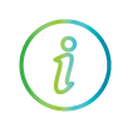 